Republic of the Philippines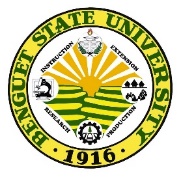 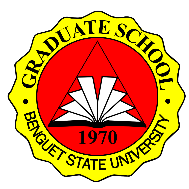 		Benguet State UniversityLa Trinidad, Benguet2601, Philippines	Graduate schoolAPPLICATION FOR QUALIFYING/COMPREHENSIVE EXAMINATIONINSTRUCTIONS: File this application at the GS Office at LEAST TEN (10) WORKING DAYS prior to the date of Examination/Defense.  I.D. No.	__________________ Email Address: ___________________________    Date of Filing: _______________Name: 	____________________________________________________________    Contact No.: _________________                                 Family Name                                Given Name                                  Middle Initial	                       Degree:    ____________________________________________      Type of Examination/ Defense:          Qualifying Examination                                                                                   Comprehensive Examination          NOTE:	For Comprehensive Examination, must have completed 100% of all the academic requirements (including the Graduate Seminar) of the degree program.	Date and Time Slot of Examination*:      ___________________________________________________________________				Place of Examination: __________________________________________________________________________________             *Time slots are for two hours: 8:00-10:00am, 10:00am-12:00pm, 1:00-3:00pm                                                             3:00-5:00pm, 5:00-7:00pm    Check the GS Bulletin Board Schedule for the Examination availability.	Name and Signature of StudentRECOMMENDING APPROVAL:	Name of Member of Advisory Committee	Signature__________________________________________________Printed Name & Signature of Adviser/Committee ChairpersonNOTED: ____________________________________College Dean/Institute Director Date: ______________________FOR GS OFFICE ONLY	APPROVED:                                                                                                                        ROMEO A. GOMEZ, JR.                                                           GS Dean                                                                                             Date: ___________________Total no. of Thesis/Dissertation units enrolled: (Including during this semester/term) _________Total no. of Thesis/Dissertation units enrolled: (Including during this semester/term) _________Re-enrolled (if already enrolled the required number of units: 6 units, for Master’s; 12 units, for PhD).Subjectscurrentlyenrolled:	COURSE CODE	TITLE	COURSE CODE	TITLE